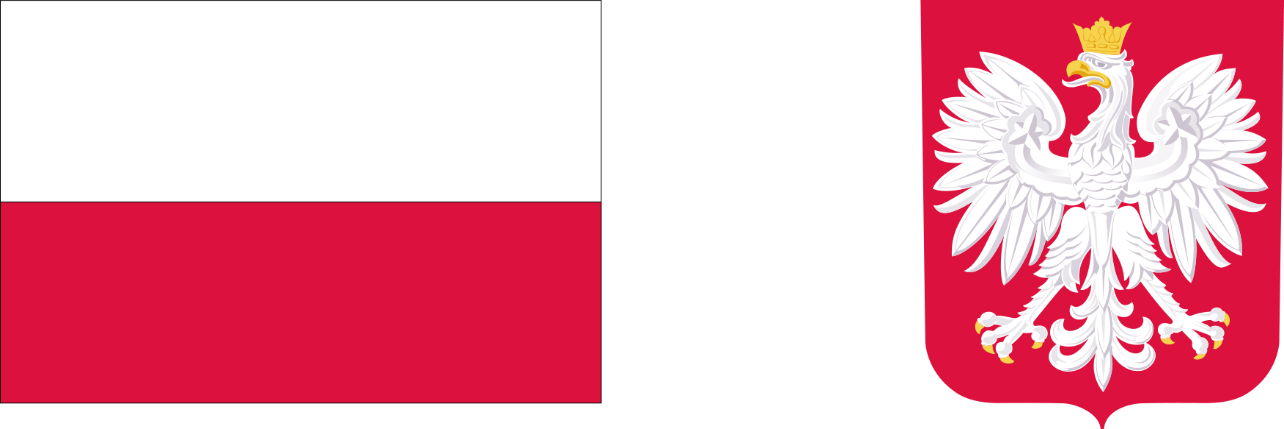 DOFINANSOWANOZE ŚRODKÓWBUDŻETU PAŃSTWANARODOWY PROGRAM ROZWOJU CZYTELNICTWA 2.0 NA LATA 2021-2025DOFINANSOWANIE5 500,00 ZŁCAŁKOWITA WARTOŚĆ6 875,00 ZŁ